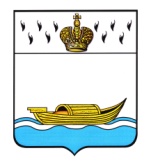         АДМИНИСТРАЦИЯ        Вышневолоцкого городского округа      Тверской области                                              Постановлениеот 31.01.2020                                                                                                      № 56                                          г. Вышний ВолочекО создании комиссии по контролю за производством работ по озеленению и санитарной вырубке зеленых насаждений на территории Вышневолоцкого городского округаВ целях упорядочения контроля за производством работ по озеленению и санитарной вырубке зеленых насаждений на территории Вышневолоцкого городского округа, постановляет:1.Создать комиссию по контролю за производством работ по озеленению и санитарной вырубке зеленых насаждений на территории Вышневолоцкого городского округа2.Утвердить положение о комиссии по контролю за производством работ по озеленению и санитарной вырубке зеленых насаждений на территории Вышневолоцкого городского округа (приложение 1).3.Утвердить состав комиссии по контролю за производством работ по озеленению и санитарной вырубке зеленых насаждений на территории Вышневолоцкого городского округа (приложение 2).4.Постановление Мэра города Вышний Волочёк от 17.09.2009 № 107 "О создании, утверждении состава и положения комиссии по производству работ по озеленению и санитарной вырубке зеленых насаждений на территории города Вышний Волочек", Постановление Мэра города Вышний Волочек от 22.01.2013 № 7 «О внесении изменений в Постановление Мэра города Вышний Волочёк от 17.09.2009 № 107 "О создании, утверждении состава и положения комиссии по производству работ по озеленению и санитарной вырубке зеленых насаждений на территории города Вышний Волочек», Постановление Мэра города Вышний Волочек от 15.04.2013 № 75 «О внесении изменений в Постановление Мэра города Вышний Волочёк от 17.09.2009 № 107 "О создании, утверждении состава и положения комиссии по производству работ по озеленению и санитарной вырубке зеленых насаждений на территории города Вышний Волочек», считать утратившими силу.5. Контроль за выполнением настоящего постановления возложить на заместителя Главы Администрации Вышневолоцкого городского округа С.Б. Богданов.6.Настоящее постановление вступает в силу со дня его подписания и подлежит официальному опубликованию в газете «Вышневолоцкая правда» и размещению на официальном сайте муниципального образования Вышневолоцкий городской округ в информационно – телекоммуникационной сети «Интернет».Глава	Вышневолоцкого городского округа			                  Н.П. РощинаПОЛОЖЕНИЕо комиссии по контролю за производством работ по озеленению и санитарной вырубке зеленых насаждений на территории Вышневолоцкого городского округаI. Общие положения1.1. Комиссия по контролю за производством работ по озеленению и санитарной вырубке зеленых насаждений на территории Вышневолоцкого городского округа охране зеленых насаждений (далее – комиссия) создаётся для контроля за соблюдением правил озеленения, содержания, санитарной вырубке и охране зеленых насаждений на территории Вышневолоцкого городского округа.1.2. Комиссия в своей деятельности руководствуется законодательством Российской Федерации, актами органов местного самоуправления города, а также настоящим Положением.II. Задачи комиссииОсновными задачами деятельности комиссии является обеспечение контроля за соблюдением Правил озеленения, содержания, санитарной вырубке и охране зеленых насаждений на территории Вышневолоцкого городского округа, предупреждение несанкционированного повреждения и уничтожения зеленых насаждений, осуществление контроля за вырубкой зеленых насаждений, связанной с осуществлением строительной и иной деятельности.III. Функции комиссии3.1. Рассмотрение письменных обращений, жалоб граждан по вопросам содержания, санитарной вырубки зелёных насаждений.3.2. Определение необходимых объемов вырубки зеленых насаждений при осуществлении гражданами, предприятиями и организациями строительной и иной хозяйственной деятельности.3.3. Выдача условий на сохранение, вырубку, либо пересадку зелёных насаждений, при согласовании актов выбора земельного участка для строительства.3.4. Организация и проведение рейдов совместно с другими заинтересованными лицами и организациями по выявлению и пресечению фактов самовольной вырубки зеленых насаждений.IV. Организация работы комиссии4.1. В состав комиссии входят представители органов местного самоуправления и иных организаций (по согласованию).4.2. Комиссия состоит из председателя, заместителя председателя, членов комиссии.4.3. Состав комиссии утверждается постановлением Администрации Вышневолоцкого городского округа.4.4. Комиссия осуществляет свою деятельность путем проведения заседаний (в том числе, выездных заседаний). Заседания комиссии проводятся не реже одного раза в месяц. По решению комиссии для проверки фактов, изложенных в обращениях граждан и (или) юридических лиц, могут проводиться рейды с участием членов комиссии.4.5. Заседания комиссии правомочны, если на них присутствует не менее половины от общего числа членов комиссии.4.6. Члены комиссии участвуют в заседаниях комиссии лично, без права передоверия.4.7. Решение комиссии считается принятым, если за него проголосовали не менее половины присутствующих на заседании членов комиссии. Решения комиссии оформляются протоколом, который подписывается председателем комиссии.V. Порядок работы комиссии5.1. Заинтересованные лица направляют в комиссию заявления на имя председателя комиссии.5.2. Заседание комиссии проводится согласно пункта 4.4. настоящего Положения.5.3. При принятии решений комиссия учитывает:- место нахождение земельного участка;- количество насаждений, попадающих под пятно застройки и подлежащих вырубке;- значение данных насаждений для экологии города;- перспектива дальнейшей эксплуатации насаждений;- к какой группе и категории озеленения относятся насаждения (озелененные территории общего пользования, ограниченного пользования, специального назначения).5.4. По результатам рассмотрения заявления, комиссия принимает решение о сохранении, вырубке, либо пересадке зелёных насаждений.5.5. По фактам самовольной вырубки зеленых насаждений на территории города комиссия для принятия мер к нарушителям вправе обращаться в административную комиссию, правоохранительные органы, а также обращаться в средства массовой информации и другие организации.5.6. Комиссия имеет право информировать общественность о результатах своей работы. Глава Вышневолоцкого городского округа				          Н.П. РощинаСостав комиссиипо контролю за производством работ по озеленению и санитарнойвырубке зеленых насаждений на территории Вышневолоцкого городского округаГлава Вышневолоцкого городского округа			        Н.П. РощинаПриложение 1к постановлению Администрации Вышневолоцкого городского округаот 31.01.2020 № 56Приложение 2к постановлению Администрации Вышневолоцкого городского округаот 31.01.2020 № 56Богданов Сергей БорисовичЗаместитель Главы Администрации Вышневолоцкого городского округа, председатель комиссииДорофеевАлександр Александровичруководитель Управления архитектуры и градостроительства Администрации Вышневолоцкого городского округа, заместитель председателя комиссииЧлены комиссии:Члены комиссии:КирилловМаксим Михайловичруководитель отдела дорожного хозяйства и транспорта Управления жилищно-коммунального хозяйства, дорожной деятельности и благоустройства Администрации Вышневолоцкого городского округаАдамовичВладимир Александровичруководитель Управления по делам ГО и ЧС Администрации Вышневолоцкого городского округаКоролёва Елена Борисовназаместитель руководителя отдела жилищно-коммунального хозяйства и благоустройства Управления жилищно-коммунального хозяйства, дорожной деятельности и благоустройства Администрации Вышневолоцкого городского округа